Муниципальное казённое общеобразовательное учреждениеНовосибирского района Новосибирской области - Плотниковская средняя  общеобразовательная школа №111Методическая разработка внеклассного мероприятия по английскому языку                                       «Викторина- I like English»для 8 класса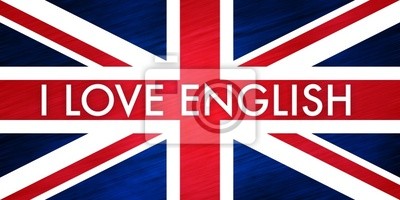 Автор:                                  Замолоцких Л.С.учитель английского языка2017 г.Задачи: 
- Повторить пройденный учебный материал при помощи игр и конкурсов.
- Повысить интерес учащихся к изучению английского языка.
- Развить умение работать в команде Round 1. Translate the words: Авокадо-Тунец-Сёмга-Хлеб-Йогурт-Брокли-Вино-Виноград-Красный перец-Лосось-Сосиски/колбаса-Ветчина-Дыня.Перевести слова на англ.языкRound 2  Well-educated. You should find the equivalent of the English proverb. Do it quickly. Ready, begin! Командам выдаются карточки с пословицами на английском и русском языках, задание – соотнести английские пословицы с русскими.       English proverbs                                                                Russian equivalents1. East or West  home is best.                                В гостях хорошо, а дома лучше.  2.  First think, then speak.                                      Сначала думай, потом говори.                                    3. As clear as day.                                                  Ясно, как день.    4. Better late than never.                                         Лучше поздно, чем никогда.                                      5. Live and learn.                                                    Век живи – век учись!                                                  6.Never put off till tomorrow what                        Никогда не откладывай на завтра то, что     you can do today.                                                           можно сделать сегодня.7. An apple a day keeps a doctor away.                Яблоко в день сохраняет здоровье.              8. My home is my castle.                                      Мой дом – моя крепость.                                    9. Business before pleasure.                                  Делу время, потехе час.                                  10. A friend in need is a friend indeed.                  Друг познается в беде.Round 3 Речевая Разминка. Answer my questions.Who has a sweet tooth in your family?Does your father like to eat broccoli?               What salad does your mother like?Does your sister like to drink tea with lemon?Your grandmother likes cheese, doesn't she?What kind of sandwiches can you name?How many slices of bread does each sandwich have?What kinds of fast food do you prefer?Задание на карточках: из данных слов составить предложения:1.Yesterday, you, a sandwich, make, did?2.Like, does, mother, your, to eat, did?3.Your, husband, her, is, elder, aunt, than?4.From, sausage, what, made, is?5.Now, you, clearing, are, the tableRound 4. Придумай, какие слова можно собрать из следующих букв. Ребятам предлагается набор букв, из которых они должны составить как можно больше слов за определённое время. Команда, составившая больше слов, получает жетон победителя конкурса.Make up as many words as you may out of the next letters:I P K O L B E  F O P A N E R V S D MRound 5. Конкурс на знание цветов.Учитель называет цвета, из соответствующих им букв собираются слова. Жёлтому цвету соответствует буква S, красному - Н, зелёному - D, белому - Е, коричневому - R, чёрному - I, синему - Т.Put the letters together to form words.Green, brown, white, yellow, yellow - (dress)Yellow, red, black, brown, blue - (shirt)Команда, отгадавшая слово быстрее, получает очко.Round 6. Everyone gets a card and describes in Russian the word, but the answer should be given in EnglishBook   pen   dog   cat   flower  sun   summer piano motobikeРаздаточный материалRound 2  Round 4. Make up as many words as you may out of the next letters:I P K O L B E  F O P A N E R V S D MRound 5. Желтый - S, красный - Н, зелёный - D, белый - Е, коричневый - R, чёрный - I, синий - Т.Put the letters together to form words.Yellow, red, black, brown, blue Round 6.    Book   pen   dog   cat   flower  sun  winter  summerЖетоныEast or West  home is best.     First think, then speak.    As clear as day.      Better late than never.   Live and learn.        A friend in need is a friend indeed.       My home is my castle.     Business before pleasure.   An apple a day keeps a doctor away.     Never put off till tomorrow what you can do today.                                                           В гостях хорошо, а дома лучше.  Сначала думай, потом говори.      Ясно, как день.    Лучше поздно, чем никогда.                Век живи – век учись!   Никогда не откладывай на завтра то, что можно сделать сегодня.           Яблоко в день сохраняет здоровье.       Мой дом – моя крепость.     Делу время, потехе час.     Друг познается в беде.